Pepsvid4v345 çaah! c’est agréable quand c’est calme, hein? PAN! PAN!_____________-toi! ______________-toi!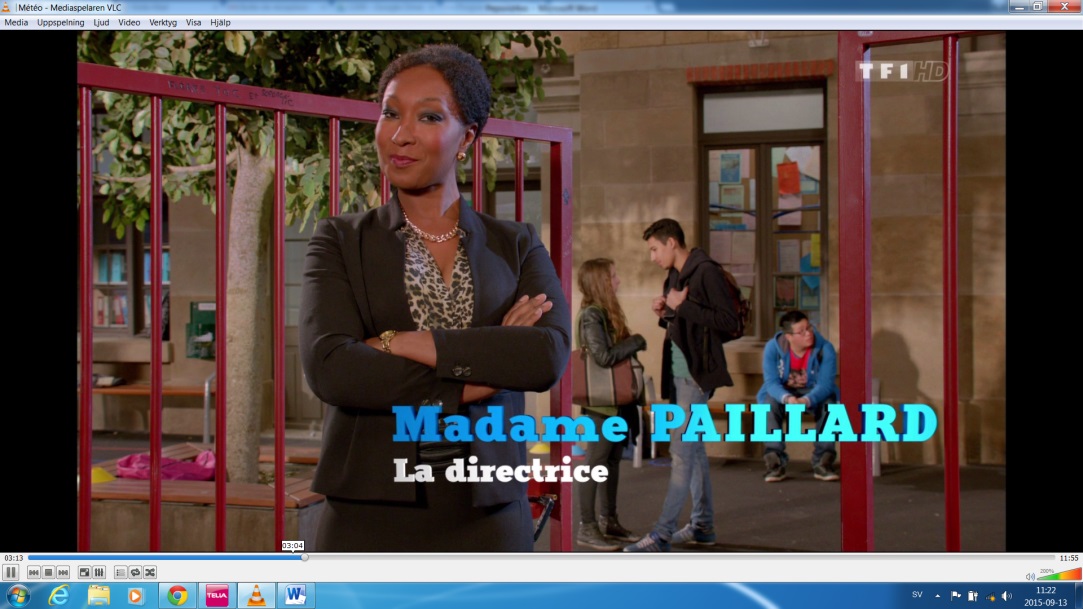 mais c’était quoi ça?ah c’est Monique la prof de musique des sixièmes, elle commence la flûte, ça__________toujours les parents_____________,allez les enfants tous ensemble: trois, quatre...   PAN!Monsieur Mariani! _____________________vous parler de Théoqui ça?votre filsoui en quoi ça me concerne? ah oui oui mon fils bien sûr, euh___________________________:tous les professeurs disent qu’il est_________________oui, _____________, oui, oui, c’est...c’est biennon, non, ce n’est pas bien monsieur Mariani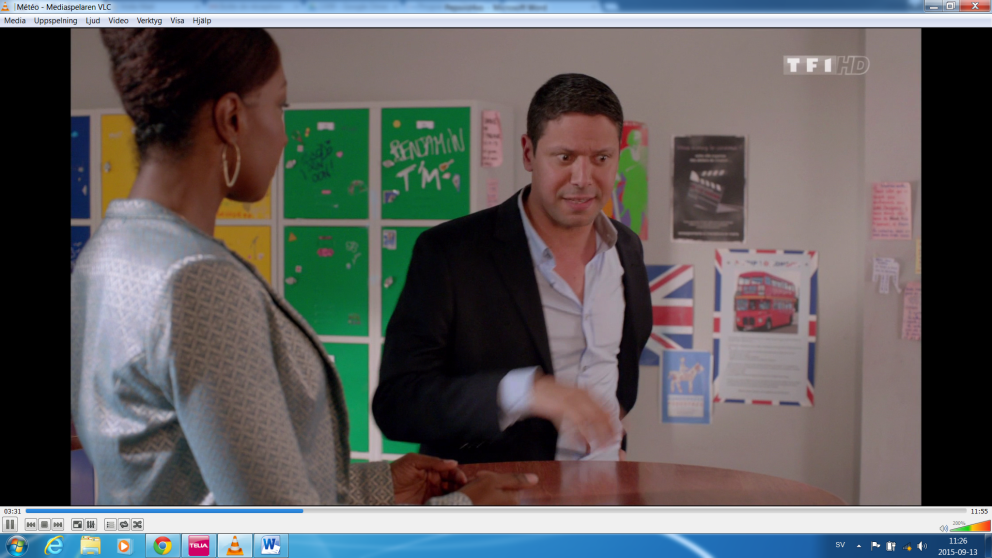 euh oui,______________________________________, ce n’est pas bien, voilàil a dû mal à se concentrerah oui, ___________________________que, enfin, c’est_____________________, vous n’avez pas changé de coiffure vous, non?mais niez pas la question, je vous parle de votre fils, monsieur Marianioui bien sûr mon fils, il est un peu comme son grand-père qui______________  ___________________, un bon _________________, facteur, avec toutes ses lettres, héhéquel rapport avec les facteurs?, je parle de votre fils, dans l’esprit vagabond qu’il passe d’un_______________à l’autre sans aucune logique__________________________________________, c’est comme pour les garagistes, tous des___________________________________________, à propo de l’équipe de France, je vous disaisje vais en parler à sa mèrequoi! qu’est-ce...qu’est-ce que___________________________? mon ex? elle est là? mais normalement mardi elle ne travaille pas, ah oui___________qu’on est le premier du mois! que...que comment je suis madame Paillard? comment je suis? ça va? bonsoir! Christine? Christine tu es là? hou hou Christine?finalement il va bien le petit Théo...Christine!?Bonsoir madame Pitou!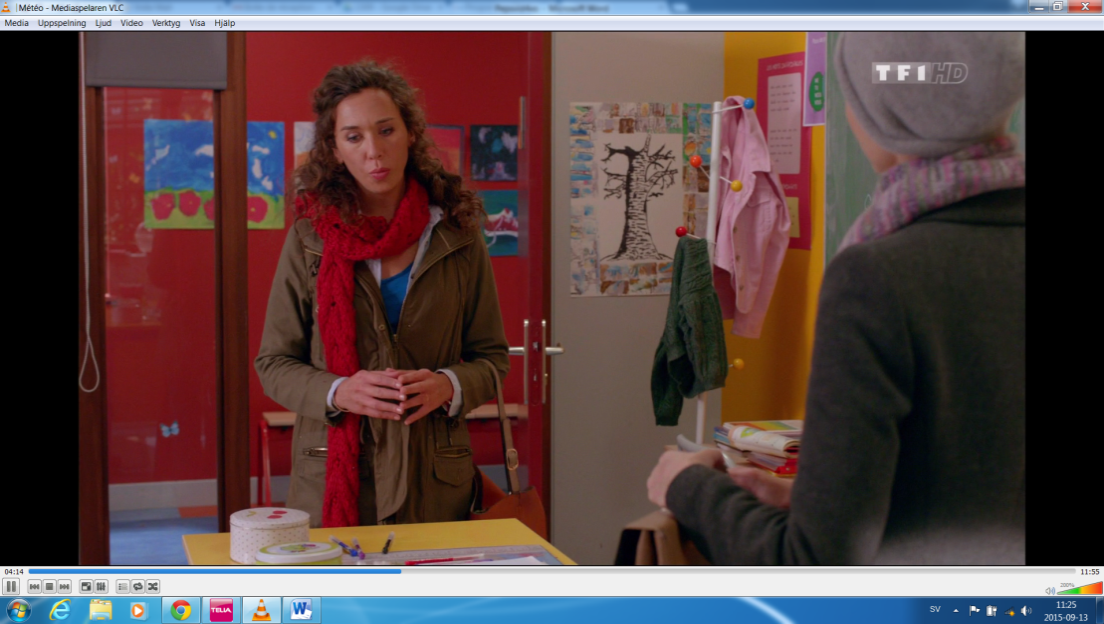 oui bonsoir________________________________________________________?oui bien sûr, c’est______________________________?voilà_________________une semaine les élèves de la classe de Laura se________________________de ma fille, ils lui donnent des surnoms genre: la page, la commange, la sioux, ce sont des petits surnoms indiens___________________________Laura en ce momentnon, non, je sais pourquoi c’est parce que je lui ai fait des___________________la semaine dernière, ça va je ne suis pas complètement idiote non plus! mais bon je ne vais quand même pas adapter la________________________________________________en fonction aux surnoms qu’on lui donnebien sûr mais________________________________________________, ça n’a rien à voir avec la coiffure 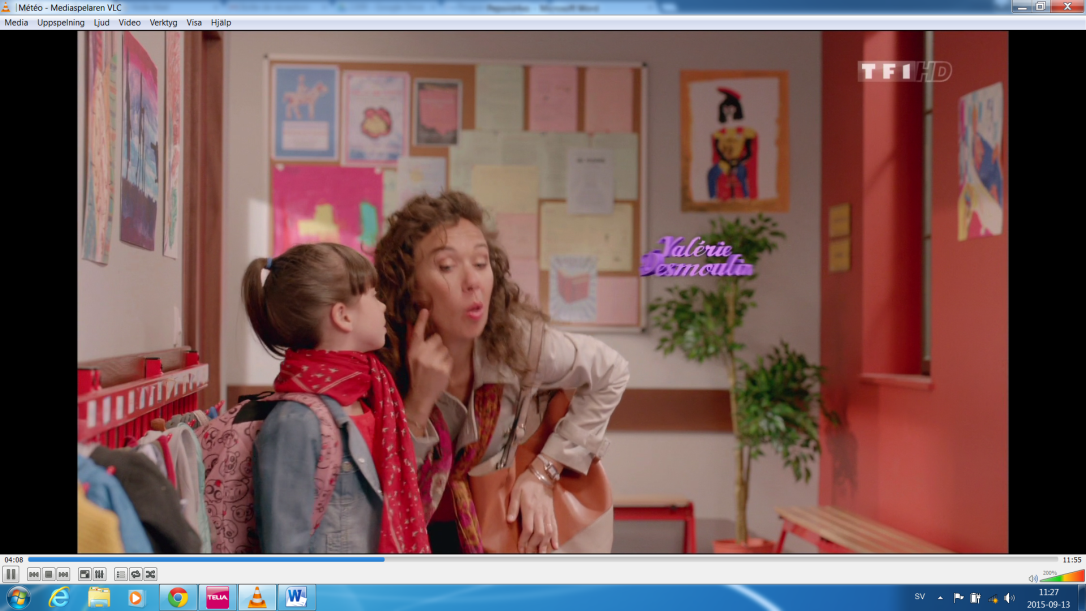 ah bon et ça à voir avec quoi alors?_____________!donc, ça c’est le bureau de Laurabien - bienoh non mais ne__________________pas qu’elle a scalpé le hamster de la classe? non, non, pas le hamster, Laura aime beaucoup trop les animaux pour çaah vous m’_________________________________ah oui, bien sûr, non, pas du tout, ça, c’est le petit Jérémyça c’est Noémie, et voilà Aléxia! c’est pas possible!et celui-là là c’est qui?ça? c’était là, ça c’est quand________________________punir Laura d’avoir scalpé ses camaradesje suis sûre que votre maman__________d’accord sur ce point avec moi..........